Internet Assignment: PhotosynthesisName: _____________________________________________________ Date: ___________ Class:________http://wps.prenhall.com/wps/media/objects/1109/1135896/8_3.html Which scientist discovered the Calvin cycle?Which radioactive isotope did he useWhat organism was used fo the photosynthesis experiment?What process was used to find the C14?Explain how this process was used.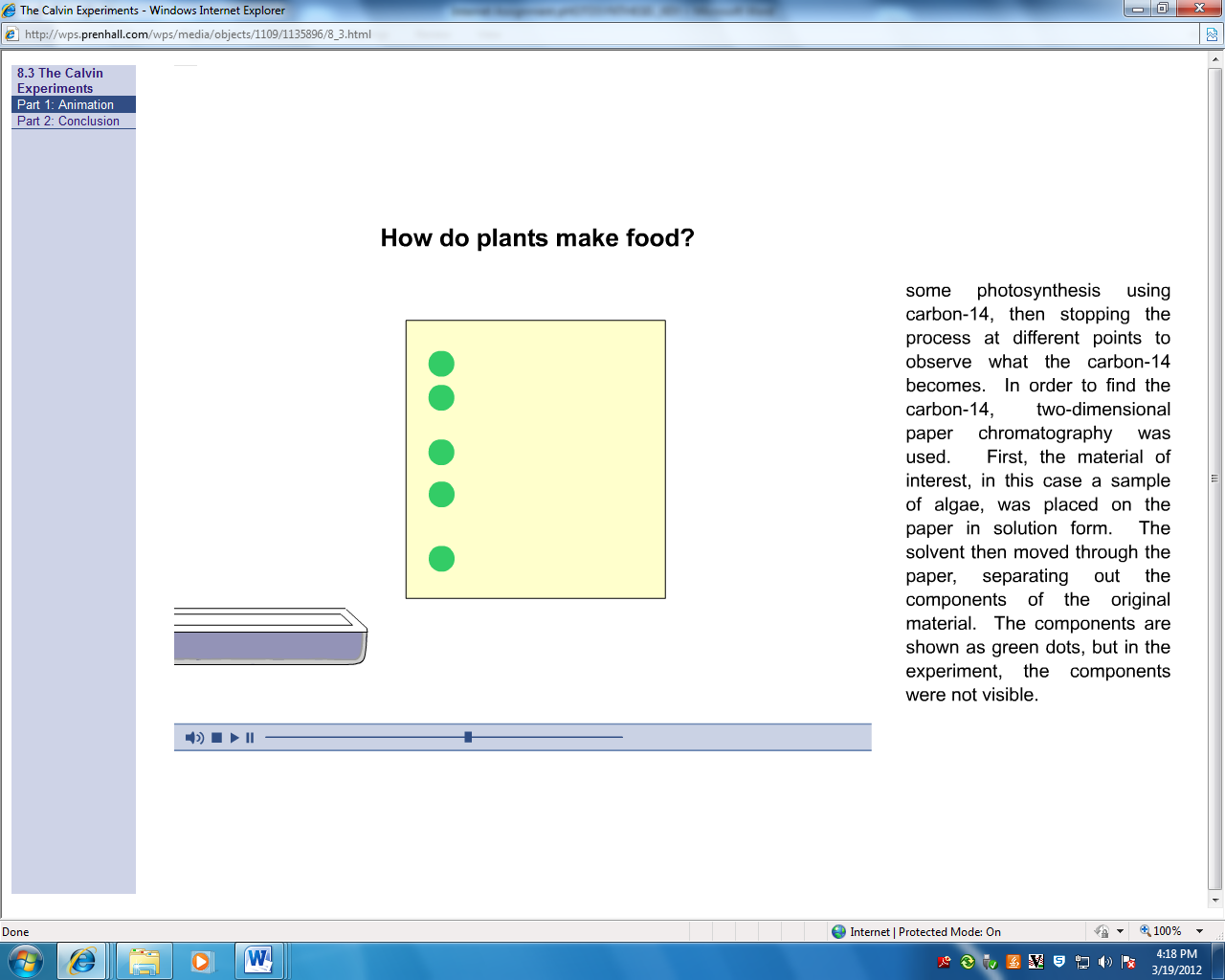 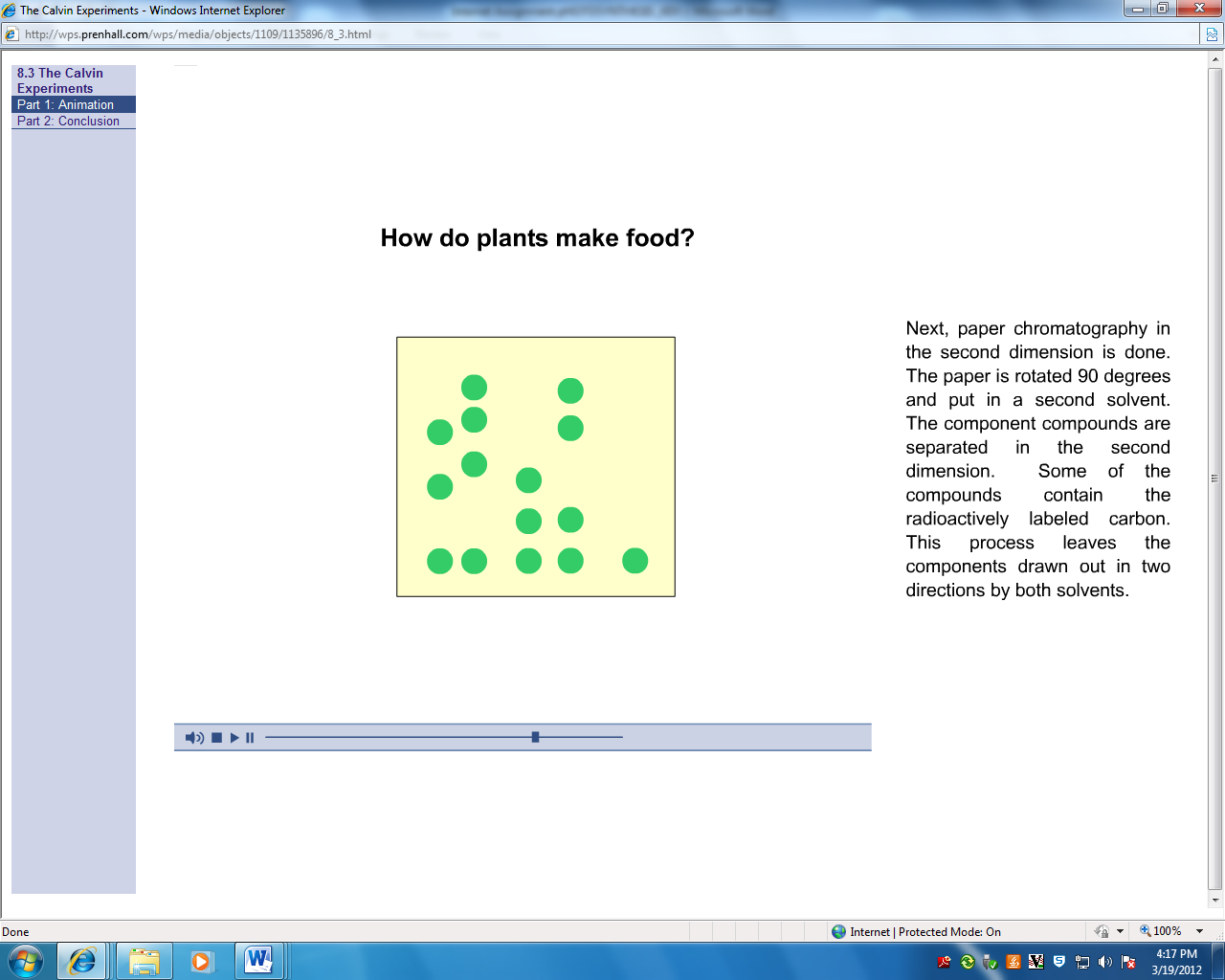 What was the purpose of setting the xray film on the chromatography paper?How long did it take Calvin to interpret the spots?http://wps.prenhall.com/wps/media/objects/1109/1135896/8_2.htmlWhat are the 2 parts of a leaf____________________________________________________________Describe a cross-sectional view of a leafWhere are stomata located?What is the purpose of stomata?Which layer contains chloroplasts?What is the stroma?What is inside the thylakoid membrane?What is a photosystem composed of____________________________________________________________________________________________________________________________________What are 2 types of antennae pigments?What is the job of antennae pigments?What type of reaction transfers electrons from the reaction center to the primary electron acceptor?How many electrons can be transferred to the primary electron acceptor at a time, and how does this compare to the number of electrons required to produce NADPH?What fills the electron ;hole” created when the reaction =center loses an electron?What passes the electron from PSII to PS1?_____________________________________Where do light dependant reactions occur?	__________________________________Where are hydrogen ions concentrated?__________________________________________What are these Hydrogen ions used for_________________________________________Aty the end of the light dependant reactions, where do electrons end upWhat are 2 other ways to refer to the calvin cycle__________________________________________________________________________________________What does “fixation” refer to in the carbon fixation stepHow many molecules of CO2 enter the calvin cycle___________How many molecules of 3-PGA are produced___________________How many molecules of ATP & NADPH are required to convert 3PGA to GP3ATP=______________NADPH=6___________What does NADPH donate? _____________________What does GP3 stand for? _________________________________________AGAIN WORK THROUGH THE EXERCISES ON THE LFT OF THE SCREEN WHEN FINISHED http://wps.prenhall.com/wps/media/objects/1109/1135896/8_4.htmlWhat is the C4 pathway an adaptation to?When does photorespiration occur?What is the effect of photorespirationHow do C4 plants overcome thisList 2 plants that use the C4 pathway________________________ & _____________________________________What is one advantage and one disadvantage of the C4 pathwayAdvantage: __________________________________________________________Disadvantage: _________________________________________________________What type of photosynthesis do hot weather plants like cacti utilize?_________________________________How do the stomata of CAM plants behave differently than those of traditional photosynthetic plants, and what does this accomplish?	What does CAM stand for? ____________________________________________________Where does the C in CAM come fromList 3 types of plants that use CAM metabolism___________________________________________________________________________________________________________________________List advantages and disadvantages of CAM metabolismAdvantages: _____________________________________________Disadvantage: ________________________________________________________________________DO EXERCISE 1 FOUND TO THE LEFTTake all the online quizzes athttp://wps.prenhall.com/esm_krogh_biology_3/0,8750,1135943-,00.html